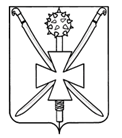 АДМИНИСТРАЦИЯ АТАМАНСКОГО СЕЛЬСКОГО ПОСЕЛЕНИЯ ПАВЛОВСКОГО РАЙОНАПОСТАНОВЛЕНИЕот __________________ г.                                                                                    № ___ст-ца АтаманскаяО порядке проведения проверки инвестиционных проектов на предмет эффективности использования средств бюджета Атаманского сельского поселения Павловского района, направляемых на капитальные вложенияВо исполнение статьи 14 Федерального закона от 25.02.1999 № 39-ФЗ «Об инвестиционной деятельности в Российской Федерации, осуществляемой в форме капитальных вложений» постановляю:1. Утвердить:1) Правила проведения проверки инвестиционных проектов на предмет эффективности использования средств бюджета Атаманского сельского поселения Павловского района, направляемых на капитальные вложения (приложение № 1);2) Методику оценки эффективности использования средств бюджета Атаманского сельского поселения Павловского района, направляемых на капитальные вложения (приложение № 2);3) Порядок ведения реестра инвестиционных проектов, получивших положительное заключение об эффективности использования средств бюджета Атаманского сельского поселения Павловского района, направляемых на капитальные вложения (приложение № 3).2. Определить финансовый отдел администрации Атаманского сельского поселения Павловского района уполномоченным отделом по проведению проверки инвестиционных проектов на предмет эффективности использования средств краевого бюджета, направляемых на капитальные вложения.3. Финансовому отделу администрации Атаманского сельского поселения Павловского района обеспечить:1) проведение оценки эффективности использования средств бюджета Атаманского сельского поселения Павловского района, направляемых на капитальные вложения по инвестиционным проектам, финансирование которых планируется осуществлять с 1 января 2021 года полностью или частично за счет средств бюджета Атаманского сельского поселения Павловского района;22) представление в установленном порядке необходимого пакета документов для проведения проверки эффективности использования средств бюджета Атаманского сельского поселения Павловского района, направляемых на капитальные вложения.4. Разместить настоящее постановление на официальном сайте Атаманского сельского поселения Павловского района.5. Контроль за выполнением настоящего постановления возложить на Анциферову С.М.6. Постановление вступает в силу со дня его официального опубликования.Глава администрации Атаманского сельского поселенияПавловского района                                                                                                      Е.А. Сахно                                                            